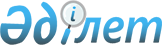 О проекте Указа Президента Республики Казахстан "О внесении изменения в Указ Президента Республики Казахстан от 8 декабря 2016 года № 385 "О Концепции формирования и использования средств Национального фонда Республики Казахстан"Постановление Правительства Республики Казахстан от 8 июня 2022 года № 376
      Правительство Республики Казахстан ПОСТАНОВЛЯЕТ:
      внести на рассмотрение Президента Республики Казахстан проект Указа Президента Республики Казахстан "О внесении изменения в Указ Президента Республики Казахстан от 8 декабря 2016 года № 385 "О Концепции формирования и использования средств Национального фонда Республики Казахстан". О внесении изменения в Указ Президента Республики Казахстан от 8 декабря 2016 года № 385 "О Концепции формирования и использования средств Национального фонда Республики Казахстан"
      ПОСТАНОВЛЯЮ:
      1. Внести в Указ Президента Республики Казахстан от 8 декабря 2016 года № 385 "О Концепции формирования и использования средств Национального фонда Республики Казахстан" следующее изменение:
      в Концепции формирования и использования средств Национального фонда Республики Казахстан, утвержденной вышеназванным Указом:
      в разделе "5. Основные принципы и подходы по формированию и использованию средств Национального фонда":
      в подразделе "5.1. Принципы формирования и использования средств Национального фонда":
      часть первую пункта 1 изложить в следующей редакции:
      "Размер гарантированного трансферта из Национального фонда в республиканский бюджет будет составлять в 2021 году – 2700 млрд тенге; в 2022 году – 4030 млрд тенге.".
      2. Настоящий Указ вводится в действие со дня его подписания. 
					© 2012. РГП на ПХВ «Институт законодательства и правовой информации Республики Казахстан» Министерства юстиции Республики Казахстан
				
      Премьер-МинистрРеспублики Казахстан 

А. Смаилов

      ПрезидентРеспублики Казахстан 

К.Токаев
